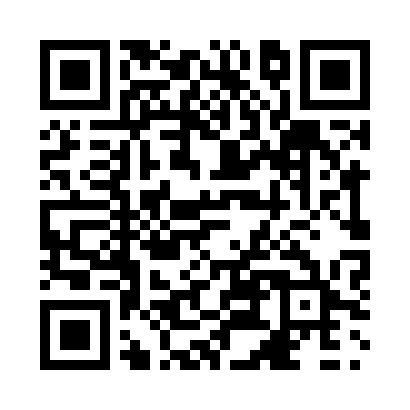 Prayer times for Yerexville, Ontario, CanadaSat 1 Jun 2024 - Sun 30 Jun 2024High Latitude Method: Angle Based RulePrayer Calculation Method: Islamic Society of North AmericaAsar Calculation Method: HanafiPrayer times provided by https://www.salahtimes.comDateDayFajrSunriseDhuhrAsrMaghribIsha1Sat3:415:281:076:248:4510:332Sun3:405:281:076:258:4610:343Mon3:395:281:076:258:4710:354Tue3:385:271:076:268:4710:365Wed3:385:271:076:268:4810:386Thu3:375:261:076:278:4910:397Fri3:365:261:086:278:4910:408Sat3:365:261:086:288:5010:409Sun3:355:261:086:288:5110:4110Mon3:355:251:086:288:5110:4211Tue3:345:251:086:298:5210:4312Wed3:345:251:096:298:5210:4413Thu3:345:251:096:298:5310:4414Fri3:335:251:096:308:5310:4515Sat3:335:251:096:308:5410:4516Sun3:335:251:106:308:5410:4617Mon3:335:251:106:318:5410:4618Tue3:335:251:106:318:5510:4719Wed3:335:261:106:318:5510:4720Thu3:345:261:106:318:5510:4721Fri3:345:261:116:328:5510:4822Sat3:345:261:116:328:5510:4823Sun3:345:261:116:328:5610:4824Mon3:355:271:116:328:5610:4825Tue3:355:271:116:328:5610:4826Wed3:365:281:126:328:5610:4727Thu3:365:281:126:338:5610:4728Fri3:375:281:126:338:5610:4729Sat3:385:291:126:338:5610:4730Sun3:385:291:136:338:5510:46